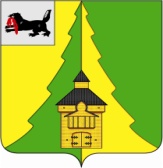 Российская Федерация	Иркутская область	Нижнеилимский муниципальный район	АДМИНИСТРАЦИЯ			ПОСТАНОВЛЕНИЕОт _14.09.2017г.  №_681___ г. Железногорск-Илимский«О проведении районного конкурса
«Подари ребенку семью» в 2017 году,посвященного  празднованию 80 - летия   образования  Иркутской области»В целях  распространения опыта семейного воспитания в замещающих семьях, развития и  популяризации семейных традиций и ценностей, пропаганды семейного жизнеустройства детей-сирот  и детей, оставшихся без попечения  родителей, совершенствования взаимоотношений взрослых и детей администрация Нижнеилимского муниципального районаПОСТАНОВЛЯЕТ:1. Провести районный конкурс «Подари ребенку семью»  в 2017 году, посвященного празднованию 80 - летия образования Иркутской области,                     с 25 сентября по 09 ноября 2017 года. 2. Утвердить Положение о  проведении районного конкурса «Подари ребенку семью» в 2017 году, посвященного празднованию 80 - летия образования Иркутской области  (Приложение).3. Главам городских и сельских поселений района организовать работу по подготовке  замещающих семей для участия в районном конкурсе «Подари ребенку семью».4. Муниципальному учреждению Департамент образования администрации Нижнеилимского муниципального района оказать содействие по предоставлению  замещающих семей  для участия в  районном конкурсе «Подари ребенку семью».5. Настоящее постановление опубликовать в периодическом издании «Вестник Думы и администрации Нижнеилимского муниципального района» и разместить на официальном  информационном сайте МО «Нижнеилимский район».6. Контроль исполнения настоящего постановления возложить на заместителя мэра района по вопросам социальной политики Т.К.Пирогову.И.о. мэра района                                                           В.В.ЦвейгартРассылка: в дело -2, членам  конкурсной комиссии, пресс-служба администрации района, ДО, главам  городских и сельских поселений района.Е.В.Дубро
3-02-06Приложение к постановлению администрации  Нижнеилимского муниципального района « _14_» ___09__________ №___681_____ПОЛОЖЕНИЕ
о проведении районного конкурса  «Подари ребенку семью» в 2017 году, посвященного  празднованию   80-летия  образования Иркутской областиОбщие положения Настоящее Положение определяет условия и порядок проведения в 2017 году  районного конкурса «Подари ребенку семью» (далее – «Конкурс»).Организатором Конкурса является администрация Нижнеилимского муниципального района (далее – «Организатор»).Конкурс проводится на территории Нижнеилимского района Иркутской области.Конкурсные материалы могут быть использованы Организатором при проведении общественных мероприятий, при производстве иной изда-тельской и видеопродукции, а также для размещения на сайте Организатора.Цели и задачи КонкурсаЦелью проведения Конкурса является распространение опыта семейного воспитания в замещающих   семьях,  развитие и популяризация семейных традиций и ценностей, пропаганда семейного жизнеустройства детей - сирот и детей, оставшихся без попечения родителей, совершенствование взаимоотношений взрослых и детей.Задачи Конкурса:Привлечь внимание общественности к развитию различных форм семейного устройства детей-сирот и детей, оставшихся без попечения родителей, и вопросам профилактики социального сиротства.Привлечь внимание органов местного самоуправления, общественных организаций и благотворительных фондов, общественности, средств массовой информации к проблеме социальной адаптации детей-сирот и детей, оставшихся без попечения родителей.Сформировать позитивное общественное мнение о семейных формах устройства детей-сирот  и детей, оставшихся без попечения родителей.Повысить престиж семей, воспитывающих детей	- сирот и детей, оставшихся без попечения родителей.Выявить и поощрить социально активные замещающие семьи.Выдвинуть  конкурсные материалы на  участие в областных конкурсах.Продемонстрировать свои лучшие творческие работы, выявить таланты в области фотографии, съемки и монтажа видеофильмов.Показать, что влияние семьи проявляется в разных отраслях  жизни.Обобщить и распространить положительный опыт семейного воспитания.Порядок и сроки проведения Конкурса В Конкурсе могут принимать участие опекуны (попечители), приемные  родители, усыновители, а также дети-сироты и дети, оставшиеся без попечения родителей (в возрасте от 7 до 18 лет), воспитывающиеся в замещающих семьях (далее - «Участники»), проживающие на территории Нижнеилимского района. Конкурс проводится по 2-м направлениям:Фотоконкурс по  номинациям: «Мамина улыбка» (портрет матери), «Улыбка ребенка» (портрет ребенка). Конкурс  любительских видеофильмов (видеосюжетов) по номинациям:          1)  «История нашей жизни» («Семейная история») – фильм об                    истории создания приемной семьи. В фильме может быть отражена семейная история в целом либо семейная история от лица опекаемого                    (подопечного), приемного, усыновленного ребенка. Зрителю необходимо показать хронологию событий создания и развития замещающей семьи либо ребенка в замещающей семье.          2)  «Семейное хобби» - фильм о любимых занятиях членов замещающей семьи. Содержанием такого фильма могут стать семейные увлечения: занятие спортом, танцами, вышивание, вязание, резьба по дереву, коллекционирование и т.д. Важно продемонстрировать зрителю предмет или направление семейных интересов, объединяющих детей и родителей. Для регистрации участия в Конкурсе Участники представляют конкурсной комиссии следующее:Анкету - заявку Участника Конкурса в 1 экз. (Приложение 1) + фото (на электронном носителе), DVD – диск с видеофильмом (в конверте или пластиковом боксе); копии документов замещающего родителя: паспорт, распоряжение об установлении опеки (попечительства), решение суда об усыновлении, согласие на обработку персональных данных.  Документация и конкурсные материалы предоставляются в ка-бинет 226 администрации района  либо направляются  на электронный адрес администрации района  nilim-zeleznogorsk@yandex.ru с пометкой «На конкурс». Прием конкурсных материалов проводится с 25 сентября по 09 ноября 2017 года (кабинет 226 администрации района).3.6. Требования к фотоснимку (участник предоставляет  не более 2-х фото):В описании к фотографии прописывается ФИО участника;    в номинации «Мамина улыбка» - ФИО участника, образовательное учреждение, возраст. Требования к видеофильму:Наличие титров с названием номинации конкурса и фильма, а также с указанием Участников.Фильм должен иметь продуманный и законченный сюжет длительностью не более 5 минут, не в виде слайд-шоу, презентации.В фильме может быть использован закадровый дикторский текст и музыкальное сопровождение. 3.7.4. Фильм может быть смонтирован в любом видеоредакторе и записан в любом формате, доступном для воспроизведения на компьютере. Критерии оценки материалов:      1) Фотоконкурс:     3.8.1 Соответствие фото заявленной номинации.    3.8.2. Яркость эмоционального восприятия фотоснимка.Конкурс любительских  видеофильмов:Соответствие заявленной номинации.3.8.2. Оригинальность сюжета.3.8.3. Смысловая целостность фильма.3.8.4. Яркость эмоционального восприятия фильма.3.8.5. Наличие текстового комментария, отражающего содержание.Конкурсная комиссия. Руководство Конкурсом осуществляет  председатель конкурсной комиссии, а в его отсутствие – заместитель председателя. Состав конкурсной комиссии сформирован из представителей Организатора Конкурса, общественных организаций, специалистов соответствующей направленности (Приложение 2) На конкурсную комиссию возлагаются:Экспертиза и оценка представленных на Конкурс  материалов.4.3.2. Определение победителей и призеров Конкурса.4.3.3. Оформление дипломов победителей и благодарственных писем  участникам Конкурса.4.4. Решения  конкурсной комиссии принимаются простым большинством голосов на заседании, оформляется протоколом и заверяются подписью председателя, а в его отсутствие – заместителя председателя.Подведение итогов Конкурса. Подведение итогов, определение победителей и призеров Конкурса проводится  конкурсной комиссией до  20 ноября 2017 года. Награждение  проводится на торжественном районном мероприятии, посвященному Дню матери. Победители конкурса в каждой номинации награждаются дипломами 1,2,3 степени и памятными подарками. Все участники конкурса награждаются Благодарственными письмами мэра Нижнеилимского муниципального района. Победители в  номинации конкурса  любительских видеофильмов будут заявлены на участие  в областном конкурсе любительских видеофильмов «Моя приемная семья»  (в установленные сроки).Заместитель мэра района                                      Т.К.Пирогова                                                                      Приложение   № 2
                                                                      к  Положению о проведении районного конкурса  «Подари ребенку семью» Состав конкурсной комиссии районного конкурса «Подари ребенку семью»Председатель комиссии:        Пирогова Татьяна Константиновна – заместитель мэра Нижнеилимского района по социальной политике. Заместитель председателя комиссии:      Анохина Татьяна Ярославовна – начальник отдела опеки и попечительства граждан по Нижнеилимскому району (по согласованию); Секретарь комиссии:     Дубро Елена Владиславовна – главный специалист отдела организационной работы и социальной политики администрации района;   Члены комиссии:     Ступина Наталья Олеговна – ведущий специалист департамента образования администрации Нижнеилимского муниципального района;     Ефремова Оксана Васильевна – и.о. начальника отдела по культуре, спорту и делам молодежи администрации;     Безгачев  Дмитрий Владимирович – библиограф МКУК «Нижнеилимская ЦМБ им. А.Н.Радищева»;     Дорош Светлана Васильевна – руководитель медиа - студии «ЕЩЁ»              МБУ ДО «Центр развития творчества детей и юношества им. Г.И.Замаратского»;    Ступина Ирина Григорьевна – пресс-секретарь администрации района;    Головенко Наталья Дмитриевна – председатель районного общества многодетных семей (по согласованию).Заместитель мэра района                                           Т.К.Пирогова   Приложение  № 1к Положению о проведении районного конкурса «Подари ребенку семью»Анкета-заявка участника районного конкурса«Подари ребенку семью»Выбранная номинация ________________________________________________Название (фото, видеофильма)______________________________________ ___________________________________________________________________ФИО участника (участников)____________________________________________________________________________________________________________________________Место жительства:___________________________________________________Телефон_____________________________________________________________Сведения о замещающей семье:ФИО опекунов (попечителей), приемных родителей, усыновителей:__________________________________________________________________________________________________________________________________________Место работы_____________________________________________________Количество детей, переданных на воспитание в семью:_____________________Количество кровных детей в семье:____________________________________  ______________________  _____________________                       _______________  (подпись)                               (расшифровка подписи)	(дата)№ п/пФ.И.О. приемного ребенкаДата рождения (полных лет) Форма семейного устройстваДата устройства в замещающую семью№ п/пФ.И.О.кровного ребенкаДата рождения (полных лет)